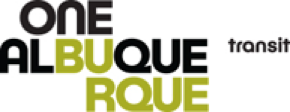 Transit Advisory Board Agenda December 10, 20204:00 pm to 5:30 pmVirtual Meeting (Online) Via ZOOMMeeting ID: 953 6373 7806Phone#: 1 669 900 6833 or 1 253 215 8782 Notice: This meeting will be held electronically pursuant to Mayor Keller’s instructions that boards meet using virtual teleconferencing platforms. See ABQ Ride’s website for Zoom information or call the Transit Department for more assistance in attending our meeting at 505-243-7433.Welcome and Indigenous Land AcknowledgementCall to Order and TAB/Transit Roll Call: [  ] Harris Balkin; [  ] Kathy Foster; [  ] Rachel Hertzman; [  ] Brendan Miller; [  ] William Moore; [  ] Steve Pilon; [   ] Orville Pratt; [   ] Christopher Ramirez; [   ] Patricia Salisbury; [  ] Jacqueline Smith (PTAB) and [   ] Stephanie Dominguez; [   ] Danny Holcomb; [   ] Margaret LuceroApproval of Agenda Approval of November 12 MinutesPublic Comments (2-minute limit per audience member)Chair’s ReportMission/Roles and Stakeholder AnalysisRoute ChangesDirector’s ReportResponses to TAB questionsUnfinished Business: Transit RFP UpdateTAB and ABQ Ride Engagement ProjectsSan Pedro ART StationHouston Transit System - Steve PilonNew Business:Driver Pay - Stephanie DominguezABQ Ride Budget & Finances - Chris PaytonTransit Equity Day - Zack FreemanPublic Comments (2-minute limit per audience member)Adjournment